ACaI PARA LA FORMACIÓN Y DESARROLLO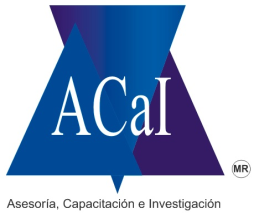       Centro de Formación de Capital HumanoSOLICITUD DE INSCRIPCIÓNINSTITUCIÓN COMPROMETIDA CON LA CALIDAD Y EFECTIVIDAD DE LOS SERVICIOS QUE SE OFRECENMAESTRÍA:     ”AUDITORIA EN SALUD”                                  RVOE: 2013P04159 Contrato Particular de Prestación de Servicios EducativosACaI para  y DesarrolloCalle de la Luz #59, Col ChapultepecCuernavaca, Morelos a,  __________________________NOMBRE DEL ALUMNO:      ____________________________________________________________________	PATERNO		MATERNO	       NOMBRE (S)EDAD:   _____SEXO:(M) (F) LUGAR DE NACIMIENTO:__________________ESTADO CIVIL: _________________  CURP: ________________________       ___               RFC:__________________________________________PROFESIÓN:   _______________________________________________________________________________ULTIMO GRADO DE ESTUDIOS:_________________________________________________________________DIRECCIÓN: ________________________________________________________________________________                        CALLE NO.                         COLONIA              MUNICIPIO         ESTADO                CPTEL. PARTICULAR (CON LADA): ____________________________  TEL. CELULAR: ________________________TEL. OFICINA: _______________________________E MAIL: _________________________________________INSTITUCION DONDE LABORA:__________________________________________________________________CARGO ACTUAL DEL DESEMPEÑO LABORAL:________________________________________________________MEDIO POR EL CUAL SE ENTERO DE LA MAESTRÍA: ___________________________________________________________________________________________PERSONA:______________________________ INSTITUCIÓN: ________________________________________OTRO(s): ___________________________________________________________________________________EXPOSICIÓN DE MOTIVOS POR LOS CUALES DESEA INGRESAR A LA MAESTRÍA:_________________________________________________________________________________________________________________________________________________________________________________________________________________________________________________________________________________PERSONA QUE LE HA DADO SEGUIMIENTO HASTA SU INSCRIPCIÓN:_________________________________________________________________________________Documentos Recibidos2 COPIAS DEL TÍTULO                                       (   )         2 COPIAS DEL COMPROBANTE DE DOMICILIO       (   )2 COPIAS DE CEDULA PROFESIONAL                  (   )         2 COPIAS DEL RFC *SI NECESITA FACTURA          (   )2 COPIAS DEL CERTIFICADO DE LICENCIATURA  (   )         3 FOTOGRAFÍAS T/INFANTIL B/N                          (   )2 COPIAS DEL ACTA DE NACIMIENTO                 (   )         2 FOLDERS BLANCOS PLASTIFICADOS T/CARTA    (   )2 COPIAS DEL CURP                                          (   )2 COPIAS DE LA CREDENCIAL DE ELECTOR         (   )RECIBE:  __________________        ________                 COTEJA: ________________________________________TABULADOR: INSCRIPCIÓN______________________ COLEGIATURA________________________________________TIPO DE SANGRE____________ RH____________ ALERGIAS___________________________________________________________________________________________________________________________________________ Contrato Particular de Prestación de Servicios EducativosContrato de prestación de servicios educativos, ciclo escolar _______________, que celebran por una parte ACaI para  y Desarrollo S. C. que en lo sucesivo y para efectos del presente contrato se denominará ACaI y por otra el alumno, cuyos datos han quedado establecidos y asentados en el anverso de este documento y a quién en lo sucesivo se le denominará como EL CLIENTE, quienes hacen las siguientes:DECLARACIONESPrimera.-Declara ACaI que la prestación del Servicio se realizará en el inmueble ubicado en la Calle de la Luz, #59 Colonia Chapultepec en la  Ciudad de Cuernavaca, Morelos.Segunda.- Manifiesta ACaI estar inscrito en el registro federal de contribuyentes, con la clave: AFD970111FD3 y tener el registro: RVOE: 2013P04159, con clave SEEM200203, correspondiente a la Maestría en Auditoria en Salud, expedida por la Secretaría de Educación del Estado de Morelos.Tercera.- EL CLIENTE declara tener capacidad económica y suficiente y que esta de acuerdo en contratar el servicio que prestará ACaI y que se describe en el anverso de este documento.CLAUSULASI.- EL CLIENTE contrata en este acto los servicios educativos en su modalidad de privados y enunciados en el primer capítulo, los cuales serán proporcionados directamente al CLIENTE.II.- Ambas partes convienen en que el servicio estipulado en la cláusula anterior deberá ser pagado por el CLIENTE de conformidad con lo estipulado en el tabulador enunciado en el anverso de este contrato.III.- EL CLIENTE deberá cubrir las mensualidades pactadas en la cláusula anterior dentro del mes y de no cubrirse en este lapso se obliga a pagar a ACaI por concepto de pena convencional  un recargo del cinco por ciento mensual sobre el importe adeudado.IV.- Convienen las partes que EL CLIENTE deberá cubrir las colegiaturas en seis mensualidades en cada semestre en que esta organizada , a partir del inicio de esta.V.- Convienen las partes que EL CLIENTE deberá cubrir la inscripción en forma anual, antes del inicio del primer semestre de  y antes del tercer semestre de la misma.VI.- ACaI se obliga a no modificar las colegiaturas y conceptos estipulados en la cláusula II durante el este ciclo escolar, salvo que exista una causa de fuerza mayor que motive el incremento substancial en los costos de operación del programa docente.VII.- ACaI tiene la obligación de presentar la documentación académica necesaria con los requisitos que establezcan las autoridades correspondientes.VIII.- EL CLIENTE declara que ha leído previamente, conoce y entiende el Reglamento Interno de ACaI, que esta disponible en  de ACaI  y se les ha explicado el alcance y consecuencias en términos y condiciones que el mismo Reglamento Interno establece, mismo que conocen en su totalidad y en cada una de sus partes, aceptando de conformidad y comprometiéndose a cumplir lo establecido en el citado reglamento, así como las sanciones que este contempla.IX.- En caso que ACaI otorgue beca a EL CLIENTE, este pagará solamente la cantidad en la proporción de la colegiatura que no cubra la mencionada beca. La cual tendrá una duración de tiempo sujeta en los términos y condiciones que marcan los convenios estipulados.X.- EL CLIENTE podrá solicitar la terminación anticipada del presente contrato en forma voluntaria antes de treinta días de que inicie el ciclo escolar, con el fin de que ACaI le devuelva el monto que por concepto de inscripción o reinscripción, según sea  el caso, haya aportado EL CLIENTE, después de dicho plazo se aplicará lo establecido en la cláusula XIII.XI.- En caso de terminación anticipada del contrato, por cualquiera de las partes y transcurridos los treinta días a que se hace referencia en la cláusula anterior,. ACaI descontará las cantidades entregadas por concepto de inscripción o reinscripción, devolviendo únicamente a EL CLIENTE las colegiaturas que hubiese pagado por adelantado. En el supuesto de terminación del contrato, una vez transcurridos treinta días de iniciado el ciclo escolar ACaI sólo estará obligado a devolver las colegiaturas de los meses pagados por adelantado y no cursados por EL CLIENTE.XII.- Serán causas de rescisión anticipada del presente contrato:La falta de aportación de tres mensualidades correspondientes a la colegiatura, obligándose ACaI a notificar a EL CLIENTE dicha terminación en forma anticipada y entregar la documentación que le corresponda previo pago de los servicios educativos al mes que se hubieren prestado los servicios educativos. La falta de entrega de la documentación necesaria por parte de EL CLIENTE para su debida inscripción ante la autoridad correspondiente.Por retiro de los permisos y reconocimiento otorgados por las autoridades competentes al prestador del servicio.Por las sanciones establecidas y estipuladas en el Reglamento Interno.XVI.- En cuanto a lo no previsto y contemplado en este contrato. Las partes se someten a lo convenido en el Reglamento Interno de ACaI.XV.- ACaI devolverá a EL CLIENTE el 70% del monto de las mensualidades entregadas por adelantado, del tiempo que no se hubiese prestado el servicio educativo, las cuales serán computadas por meses, y estas cantidades deberán devolverse dentro de un breve término a partir que se de la rescisión.Para la interpretación y cumplimiento del presente contrato las partes se someten a los tribunales de  de Cuernavaca, Morelos, renunciando a cualquier fuero que en razón, domicilio presente o futuro pudiera corresponderles.Leído que fue el presente contrato y enterado del contenido y alcance de todas y cada una de las cláusulas que anteceden y no existiendo error, dolo o mala fe lo suscriben en la Ciudad de Cuernavaca, Morelos a los ____días del mes de  _____________________ de 20_____._____ ______________________________________                                                   ___________________________________________                 M en C Rodolfo Méndez Vargas                                                                                                               EL CLIENTE                    Director General de ACaI __________________________________________________________                                                         ___________________________________________________________                     MPASSP. Fernando Antúnez Escobar                                                                                                           TESTIGO                    Director de Promoción y Vinculación